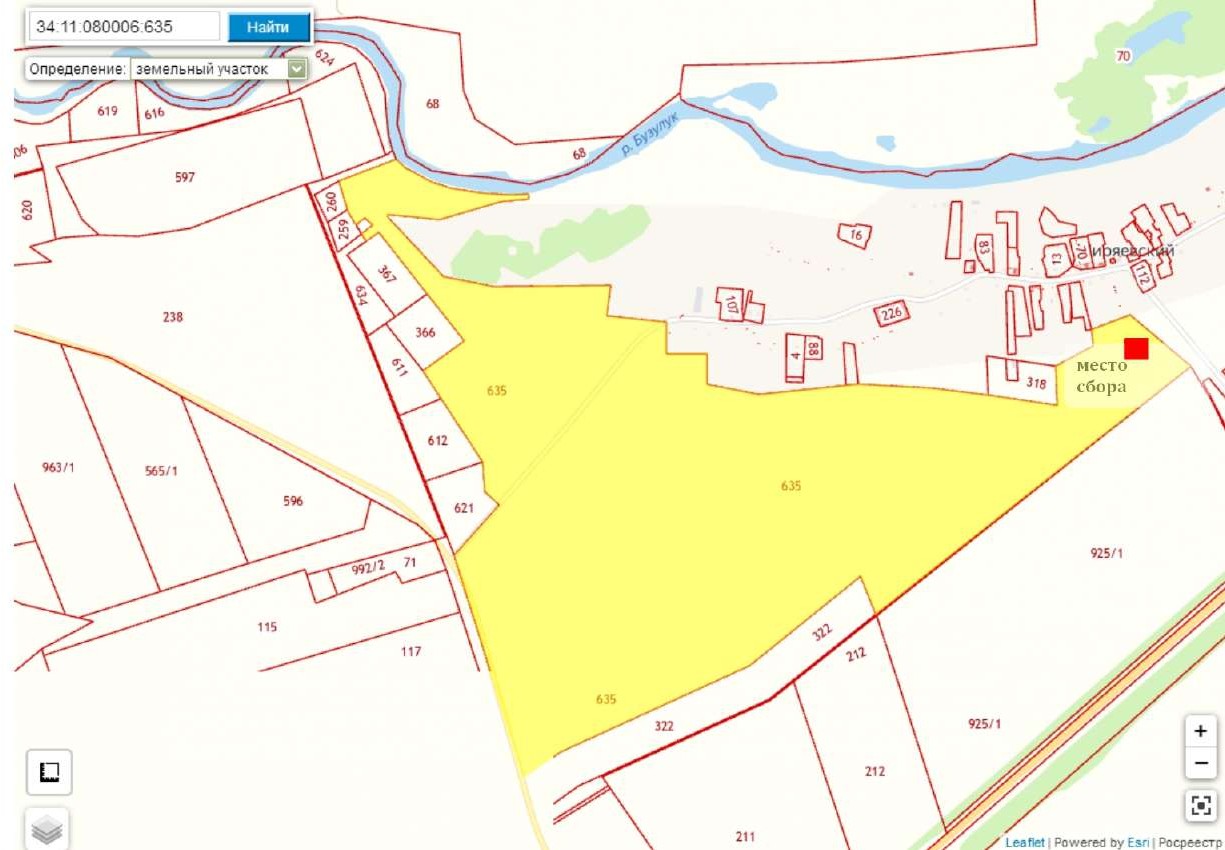 Графическое обозначение на публичной кадастровой карте схемы места сбора, выпаса сельскохозяйственных животных и птицы на территории Преображенского сельского поселения Киквидзенского муниципального района Волгоградской области   хутор Ширяевский (место выпаса стада №5)Приложение №4 	к постановлению Администрации Киквидзенского муниципального района                                  Волгоградской области от 06.04.2022 г. № 199	Приложение №7	к постановлению Администрации Киквидзенского муниципального района                                Волгоградской области от 26.07.2018 г. № 341